                                     	 www.comper.org.uk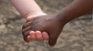 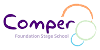 Hertford Street, Oxford OX4 3AJ Tel: 01865 245768Office email: office@comper.oxon.sch.uk                      		       Headteacher: Catherine KingTitle: Lunchtime SupervisorAccountable: Headteacher / Business Manager Start Date: 1st January 2022 Salary: Grade 1 Point 1 £17,842 (pro-rata), £9.25 per hour Contract: Term Time and PermanentYou are responsible to the Head Teacher and Governing BodyMain Responsibilities:The general principle that the children must be supervised at all times in a suitable manner must be adhered to, thus securing the safety, welfare and good conduct of the pupils.Lunchtime supervisors will follow a roster that places at least one supervisor with each class in each of the supervision areas. The role of the lunchtime supervisor is to supervise the children, supporting them with eating appropriately, ensuring drinks are provided and helping with the social skills of sharing lunchtime with peers. The clearing up of spillages, wiping of tables and support of children wiping trays etc. and the leaving of the dining areas in a clean and tidy condition form part of the duties, but comes second to supervision.When the weather is suitable, children may play in the fenced playground area as appropriate.In wet or cold weather, you will be stationed indoors. Lunchtime supervisors should remain with their allocated classes until the teaching staff return at 1pm. to ensure continuity of supervision.Lunchtime Supervisors will have the assistance of monitors , but the burden of supervision remains with the lunchtime supervisors.All incidents dealt with should be reported to class teachers. In the case of an injury, if it involves bleeding or a head injury, the child may be sent to the office in the care of a monitor, otherwise the lunchtime supervisors should see to the child using only antibacterial wipes and protective gloves. All serious, and any head, injuries should be reported to the Head Teacher before going off duty.Lunchtime supervisors should be familiar with the school health and safety and fire procedures. In the case of absence, it is important to inform the school as early as possible.General responsibilitiesTaking appropriate responsibility for ones own health, safety and welfare and the health and safety of pupils, visitors and work colleagues in accordance with the requirements of legislation and locally adopted policies; including taking responsibility for raising concerns with an appropriate manager.To be concerned, when necessary, with continuing the personal development of up to date knowledge about your role through school/county/national based in-service work.This job description may be amended at any time after discussion with you, but will in any case be reviewed annually as part of the performance management cycle.